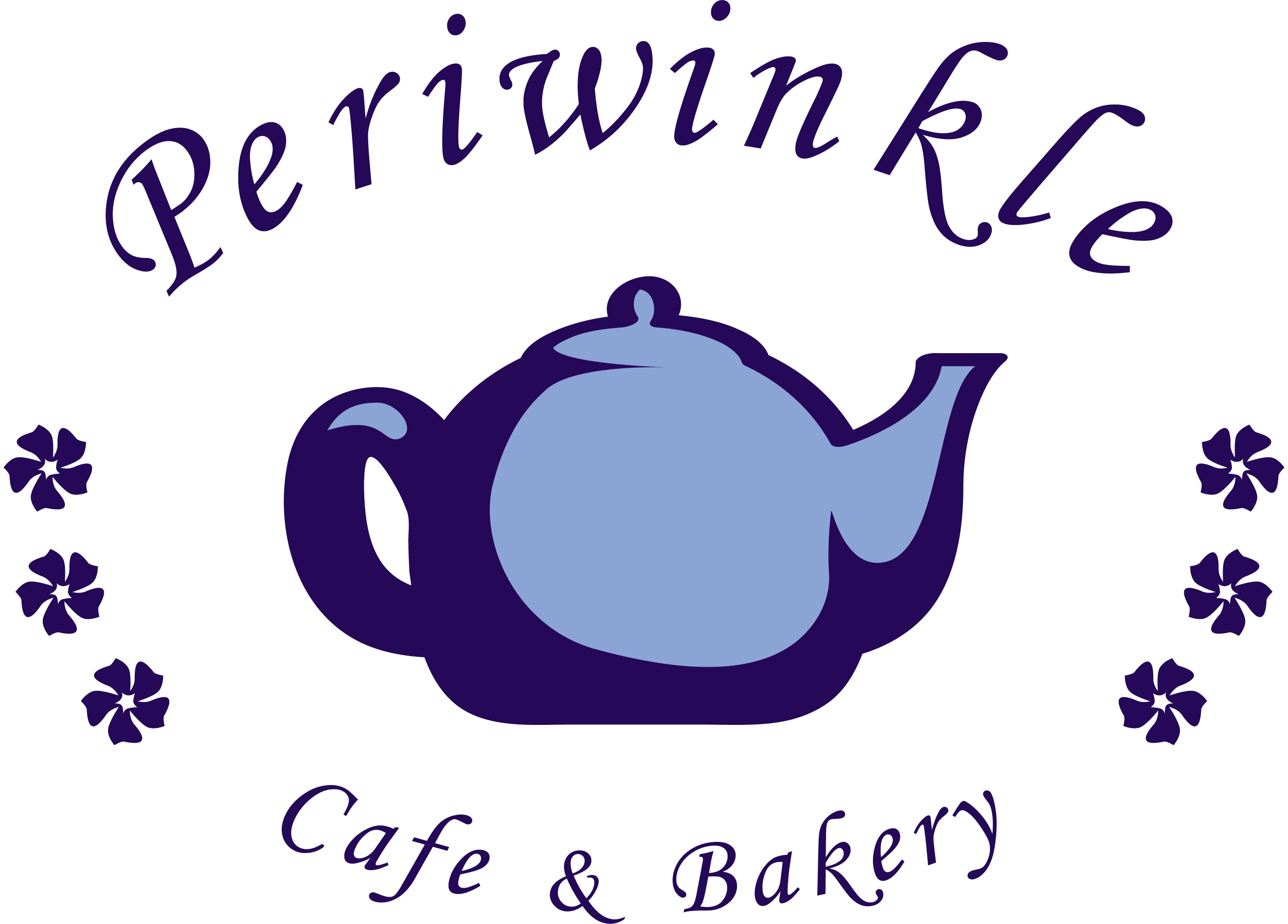 SandwichesAll of our sandwiches are served on fresh baked bread from the Bread Smith in Fort Mill, served alongside chips and a pickle.Like your bread toasted? Just ask and we’ll toast or panini grill any sandwich.Our goal is to please everyone. Don’t see what you like? Just ask and if we have the ingredients, we will make it to order!Half & Half				 $7.49Half of any sandwich, wrap or panini and your choice of potato salad, orzo salad, soup or fruit salad.Turkey Pesto Panini                          $6.99Oven roasted turkey breast served atop crispy romaine lettuce, provolone cheese, garlic basil pesto and mayonnaise on sourdough bread.Roast Beef Grilled Panini                 $7.99Succulent roast beef atop crispy romaine lettuce, along with provolone cheese, tomato, onion, horseradish sauce and mayonnaise on sourdough.Marinated Portobello                        $5.99Fresh Portobello mushroom marinated in balsamic vinaigrette served with provolone cheese, lettuce, onion, tomato and fresh basil on a roll.Ham & Apple Butter 	              $6.49Black forest sliced ham atop crispy romaine lettuce with monterry jack cheese and an apple butter spread.Turkey & Cranberry                            $5.99Oven roasted turkey served atop crispy romaine lettuce with cranberry sauce and mayonnaise on a roll.Bacon Lettuce Tomato                     $4.99Classic BLT with crispy bacon, romaine lettuce and juicy slices of tomatoes served with mayonnaise on top of toasted sourdough bread.Ham & Swiss 		              $6.49Black forest ham with crispy romaine lettuce, swiss cheese, tomato, mayonnaise and mustard. Served on multigrain bread.Turkey & Cheese                                 $6.49Oven roasted turkey breast with crispy romaine lettuce, cheddar cheese, tomato, mayonnaise and mustard. Served on multigrain bread. Tuna Salad                                             $6.49Fresh made tuna salad with celery and mayonnaise, served with crispy romaine lettuce and multigrain bread.Tuna Salad by the pound                $6.99Chicken Salad Croissant                  $6.49Homemade chicken salad with fresh grapes and toasted pecans served atop crispy romaine lettuce with your choice of a golden croissant or cranberry nut bread.Chicken Salad by the pound          $7.99Club Sandwich 		               $7.99Oven roasted turkey, black forest ham and crunchy bacon with lettuce, juicy sliced tomato, white cheddar cheese, mayo and mustard. Served between three slices of country butter top bread. Grilled Cheese                                       $3.99Classic grilled cheese sandwich with American cheese between sour dough bread slices and panini grilled golden brown. Peanut Butter & Jelly                         $3.50Classic PB & J with your choice of crunchy or smooth peanut butter with strawberry jelly in between two slices of country buttertop bread.Peanut Butter & Banana 		  $3.50Choice of crunchy or smooth peanut butter served with banana slices in between country buttertop bread.WrapsYour choice of a soft lavish or honey wheat wrap, served with chips and a pickle spear. Served as is or grilled on the panini grill.Veggie Wrap                                          $5.49Mediterranean hummus with cucumbers, tomato, green pepper, red onion, romaine lettuce, avocado and roasted red pepper.Add cheese for $0.50 and add meat for $2.49.Ham Wrap                                              $6.99Black forest ham with white cheddar cheese, romaine lettuce, tomato and garlic cream cheese spread.Turkey Wrap                                          $7.49Oven roasted turkey with monterey jack cheese, romaine lettuce, tomato, fresh basil and garlic cream cheese spread.Chicken Wrap                                        $7.49Baked chicken with bacon, shredded cheddar, romaine lettuce, tomato and honey mustard.Salads All of our salads are made with crispy romaine and spring mix. Served with your choice of dressing and a fresh yeast roll.Garden Salad                                        $3.99Cucumbers, tomatoes, red onion, green peppers, carrots, mushrooms, and shredded cheddar cheese.3 Salad Salad                                         $7.49Scoops of our homemade chicken salad, tuna salad, and fruit salad piled on a bed of greens. Served with a side of lime yogurt dressing.Chef Salad 		                            $7.99Black forest ham, oven roasted turkey, sliced roast beef and tomato, cucumber, onion, green pepper, mushrooms and  cheddar cheese.Chicken Cobb Salad                           $7.99Slow baked and marinated chicken breast, bacon crumbles, cucumbers, tomatoes, sliced eggs, french onions and shredded cheddar cheese.Greek Salad                                           $6.99Black olives, artichokes, roasted red pepper, feta cheese, red onion and tomatoes.Periwinkle Salad                                  $5.99A fresh combination of mandarin oranges, toasted pecans, craisins, feta cheese, apple slices and carrots.Add Chicken to any Salad               $2.49DressingsHouse Dressing: Grape Seed Vinaigrette from Brick Village Gourmet in Western New YorkRanch * Fat Free Ranch * Bleu Cheese * Italian * Poppy Seed * Honey Mustard * French  * Balsamic VinaigretteSidesFruit Salad                                                             $3.50A blend of seasonal fruit with lime yogurt dressing.Orzo Pasta Salad		                    $3.50 Orzo pasta with wild rice and a colorful medley of corn, craisins, cilantro and green pepper with special light dressing. By the pound $5.99SoupsSoup Du Jour                                                       $4.99Homemade Potato Salad	                    $3.50Red skin potatoes, celery, mayonnaise onion, and our special seasoning. By the pound 5.99. Substitute chips and a pickle on a meal with any above side for $1.99.   A 12 oz bowl of our specialty made soup of the day with a fresh baked yeast rollBreakfastOur breakfast is light and delicious. Check with us often as our offerings change as we try new recipes. You never know what we will be serving up in the morning.Fruit Cup                                                  $3.50With lime yogurt dressing.Yogurt Parfait 	  		 $3.75With granola and fruit.Plain Bagel or Biscuit		 $0.95    With Egg & Cheese 		 $2.19    With Egg, Cheese and Meat       $3.19      Meat choices include ham, bacon or sausageBagel with Cream Cheese		 $1.95Plain, Low Fat, Strawberry or Honey WalnutBagel, Toast or Biscuit 		 $1.50With peanut butter, apple butter, honey or jellyUpgrade to a Croissant            add $0.50Assorted PasteriesWe have a fresh assortment of pastries daily. Check out our pastry case to see what we baked fresh for you today.CaféOur coffee is locally roasted and organic. Periwinkle Blend is a smooth, rich blend. Periwinkle blend is a smooth medium roast. Each day we will feature a flavored coffee drink.Hot Drinks						Iced Drinks All 16 ozBrewed Coffee		S $1.75  M $1.95  L $2.10	Iced Coffee 			                    $2.25Mocha			S $3.35  M $3.75  L $3.95	Iced Latte			                    $3.15White Mocha		S $3.60  M $4.00  L $4.20	Iced Mocha			                    $3.75Cappuccino		S $2.75  M $3.15  L $3.70	Iced White Mocha		                    $4.00Latte			S $2.75  M $3.15  L $3.70	Iced Chai or Chai Latte 	                    $3.25Hot Chocolate		S $2.25  M $2.50  L $2.65	Caramel Latte		S $3.35  M $3.75  L $3.95	Blended Drinks All 16 ozChai 			S $2.85  M $3.25  L $3.75	Café Blender 				    $3.75Chai Latte		S $2.85  M $3.25  L $3.75	Mocha Blender 			    $3.95Hot Mighty Leaf Whole Leaf Tea               S $1.75	White Mocha Blender 		   	    $3.95							Caramel Blender			    $3.95Other Drinks					Fruit Blender 		 	                    $3.95Bottled Soda or Water		          	       $1.50	Fountain Soda		                       	       $1.75Iced Tea			                       $1.75